РЕКОМЕНДАЦИИпо проведению комплектования первых классов в электронном виде через Интернет в АИС «Е-услуги. Образование»Документы, регламентирующие прием детей в первый классЗакон РФ «Об образовании в Российской Федерации» от 29.12.2012 г. № 273-ФЗ, ст.55, ст.67.Федеральный Закон от 27.07.2010 №210-ФЗ «Об организации предоставления государственных и муниципальных услуг».Приказ Минобрнауки России от 22.01.2014 г. N 32 «Об утверждении Порядка приема граждан на обучение по образовательным программам начального общего, основного общего и среднего общего образования».Приказ Министерства образования и науки РФ от 30.08.2013 № 1015 «Об утверждении Порядка организации и осуществления образовательной деятельности по основным общеобразовательным программам - образовательным программам начального общего, основного общего и среднего общего образования».Закон Ямало-Ненецкого автономного округа от 27 июня 2013 года №55-ЗАО «Об образовании в Ямало-Ненецком автономном округе».Административный регламент по предоставлению муниципальной услуги «Зачисление в образовательное учреждение» (утверждается постановлением Главы Администрации либо Администрации муниципального образования).Порядок приема граждан в общеобразовательную организацию (утверждается постановлением Главы Администрации либо Администрации муниципального образования, либо приказом органа местного самоуправления, осуществляющего управление в сфере образования).Краткое описание АИС «Е-услуги. Образование» в части оказания в электронном виде услуги “Зачисление в образовательное учреждение»Введение.АИС «Е-услуги. Образование» (далее - АИС) - автоматизированная система, которая используется для предоставления населению Ямало-Ненецкого автономного округа государственных (муниципальных) услуг в сфере образования в электронном виде, одной из которых является услуга «Зачисление в образовательное учреждение».  Каждая услуга реализована в АИС в виде подсистемы. Через АИС «Е-услуги. Образование» подаются заявления в любой класс школы от 1 до 11. Через подсистему «Зачисление в образовательное учреждение» можно организовать комплектование первых классов.АИС «Е-услуги. Образование» интегрируется с порталом государственных и муниципальных услуг ЯНАО, автоматизированной информационной системой «Сетевой регион. Образование». Предоставление государственных и муниципальных услуг в электронном виде в сфере образования реализовано в соответствии со Стандартами оказания электронных услуг, разработанными Министерством экономического развития РФ.Общие сведения о АИСФункционирование в сети Интернет – Интранет – Экстранет с использованием типа доступа на базе протокола TCP/IP (Интернет-приложение).Возможность работы пользователей с персонального компьютера, подключенного к сети Интернет – Интранет – Экстранет, без установки на клиентском компьютере дополнительного программного обеспечения, кроме операционной системы и офисных приложений. Персональный компьютер пользователя может работать под любой операционной системой: Microsoft Windows, GNU/Linux, MAC OS.Возможность работы пользователей с АИС с помощью одного из Веб-обозревателей: Microsoft Internet Explorer 7.0; Mozilla Firefox 3.0; Opera 10; Google Chrome 3.0; Safari 3.0, или более поздних версий.Выполнение функций авторизации пользователей для доступа к АИС, разграничение прав доступа пользователей к различным функциям и разделам АИС, настройка прав доступа. Авторизация проводится с использованием Интернет-обозревателя.Возможность одновременного выполнения различными пользователями различных функций АИС.Наличие web-сервисов для обмена информацией между АИС и порталом государственных и муниципальных услуг, между АИС и шиной межведомственного электронного взаимодействия региона (в рамках СМЭВ региона).2.3.Функциональность и возможности подсистемы «Зачисление в образовательное учреждение»Подсистема «Зачисление в образовательное учреждение» обеспечивает возможность выполнения в электронном виде следующих основных процедур:приём заявлений законных представителей детей на зачисление в первый класс образовательною организацию. Прием заявлений ведется из «Личного кабинета» пользователя на едином портале государственных услуг (Gosuslugi.ru);ввод и регистрации заявления на зачисление в первый класс образовательной организации в электронном виде сотрудником образовательной организации;формирование единого массива данных о будущих первоклассниках образовательной организации; автоматическая проверка данных на отсутствие дублирования заявлений от Заявителя в различные образовательные организации; предоставление Заявителю актуальной информации о наличии свободных мест в первых классах образовательной организации в период комплектования;информирование законных представителей детей о ходе предоставления муниципальной услуги через «Личный кабинет» пользователя на едином портале государственных услуг;информирование законных представителей детей о результате зачисления в первый класс через «Личный кабинет» пользователя на едином портале государственных услуг;автоматическое блокирование возможности подавать заявления на зачисление в первый класс образовательной организации при отсутствии мест в данной организации;формирование различных статистических и аналитических отчётов, связанных с оказанием данной электронной услуги.Роль муниципального органа управления образованием в запуске подсистемы «Зачисление в образовательное учреждение» при комплектовании первых классов Функционал муниципального уровня управления по работе с АИС:Создание нормативно-правовой базы (обновление регламента оказания услуги «Зачисление в образовательное учреждение», подготовка положений, приказов и др.), регламентирующей оказание услуги, в том числе в электронном виде;Контроль за назначением в школах лиц, ответственных за организацию и проведение комплектования первых классов;Информирование потребителей услуги о различных возможностях ее получения, в том числе в электронном виде через Интернет; размещение информации на сайте в сети Интернет и СМИ, распространение буклетов, размещение информации на информационных стендах, контроль за доведение информации до родителей через родительские собрания и другие способы информирования;Просмотр системных настроек. (Описание системных настроек представлено в разделе Справки 8 «Системные настройки»). Заполнение справочника «Образовательные программы». (Описание данного справочника Вы найдете в разделе Справки 15 «Заполнение справочника образовательных программ» в АИС).Контроль за своевременным и полным заполнением справочника образовательных программ образовательной организации; Заполнение реестра вышестоящих организаций. В дальнейшем наименование вышестоящих организаций можно использовать при редактировании информации образовательной организации. (За более подробной информацией обратитесь к разделу Справки 17 «Заполнение справочника вышестоящих организаций»). Заполнение реестра образовательных учреждений. (Если редактированием информации будут заниматься другие пользователи, то создайте запрос на обновление информации. Описание реестра, а также создания запроса на обновление информации представлено в разделе Справки 26.1. «Реестр образовательных учреждений» и следите за его своевременным обновлением); Регистрация пользователей с ролью Сотрудник общеобразовательной организации. (О том, как зарегистрировать пользователя, назначить ему Роль, Вы узнаете из раздела Справки 13 «Регистрация пользователей в Системе» и 12 «Редактирование прав и ролей пользователя»).Добавление и редактирование информации образовательного учреждения. Создание классов (групп), их наполняемость, количество вакантных мест и пр. (Технологию редактирования информации Вы найдете в разделе Справки 20 «Работа с информацией образовательного учреждения»).Сохранение и отправка на утверждение изменений в информации образовательного учреждения. (Описание представлено в разделе Справки 20.4 «Сохранить или отправить изменения на утверждение?»). Опубликование или отклоните изменения в информации образовательного учреждения. (Описание Вы можете посмотреть в разделе Справки 26.1.8 «Опубликование или отклонение изменений в информации». Опубликованные данные доступны всем пользователям и гражданам на веб-сайте Системы.). Если Вы осуществляли подготовку АИС к работе, то Вы сможете увидеть зарегистрированные Вами образовательные учреждения и их информацию в АИС. Для просмотра результата выполните следующие действия: зайдите в систему осуществите поиск всех ОО и проверьте состояние заполнения всех полей.Координация работ по работе с АИС школьных команд, консультирование и контроль за использованием АИС «Е-услуги. Образование» в комплектовании первых классов через отчеты в АИС. Способы информирования родителей:- Информацию о порядке приема в школу разместить на сайте в сети Интернет (положения, регламент, ссылки на нормативные документы, буклеты для родителей и др.) Пример буклета «Зачисление в первый класс»: Заполнение реестра образовательных учрежденийДля пользователей, обратившихся за услугой через Интернет очень важна информация о школе, поэтому поля реестра учреждений  должны быть заполнены полностью:Примерный порядок работы с заявлениями родителей (законных представителей) при записи ребенка в первый классВ каждой школе приказом руководителя назначаются лица, ответственные за организацию приема документов от родителей для зачисления детей в первый класс, за выполнение функций по комплектованию первых классов на 2014-2015 учебный год.Заявление на зачисление в первый класс может быть подано очно, при обращении в школу с пакетом документов, либо заочно, через внешний сайт ведомственной системы «Е-услуги. Образование» или через порталы госуслуг При оформлении электронной заявки Заявитель обязан последовательно заполнить сведения о себе и ребенке, указать образовательное учреждение и контактную информацию (в т. ч. адрес проживания ребенка). В соответствии с установленным порядком комплектования первых классов один ребенок может быть зарегистрирован только в одну школу.В течение следующих трех рабочих дней родители, зарегистрировавшиеся через Интернет, должны предоставить оригиналы документов, подтверждающих сведения, внесенные в электронную заявку. Не подтвержденные в течение трех дней интернет-заявки аннулируются. При обращении родителей в школу ответственный сотрудник проверяет в системе «Е-услуги. Образование» наличие зарегистрированного заявления. Если заявление не зарегистрировано, сотрудник школы на основании предоставленных родителем документов формирует заявление в АИС. Таким образом, АИС содержит сведения обо всех заявлениях в первый класс. На первом этапе после приема заявления ответственный сотрудник школы должен проверить принадлежность адреса проживания ребенка к территории, закрепленной за школой. Если зарегистрированное заявление не относится к адресу, закрепленному за школой, по обращению сотрудник школы фиксирует отказ в зачислении. (На втором этапе такую проверку проводить не требуется). Затем проверяется возможность зачисления ребенка на свободное место. Если в школе нет мест, то заявление отзывается сотрудником школы до появления вакантного места. В дальнейшем, при появлении свободных мест в школе, ребенок может быть зачислен в школу.В течение 7 дней после предоставления документов родитель информируется о результате рассмотрения заявления либо лично, либо через Интернет. Ответственный сотрудник школы может редактировать информацию в заявлении до момента утверждения заявления и постановки в очередь. Все действия с обращением заявителя фиксируются в истории. Данный инструмент позволяет контролировать действия сотрудников школы.Информация о количестве поданных заявлений, зачисленных в школу, оставшихся свободных местах доступна родителям в разделе «Поиск образовательного учреждения» внешнего сайта ведомственной системы «Е-услуги. Образование».Алгоритм обработки заявлений, независимо от формы обращения граждан выглядит так:Довести до родителей (законных представителей) сроки и время начала штатного приема заявлений в первые классы школ. Сроки окончательного зачисления в первые классы.Пример буклета для родителей «Запись ребенка в первый класс через Интернет в АИС «Е-услуги. Образование»: 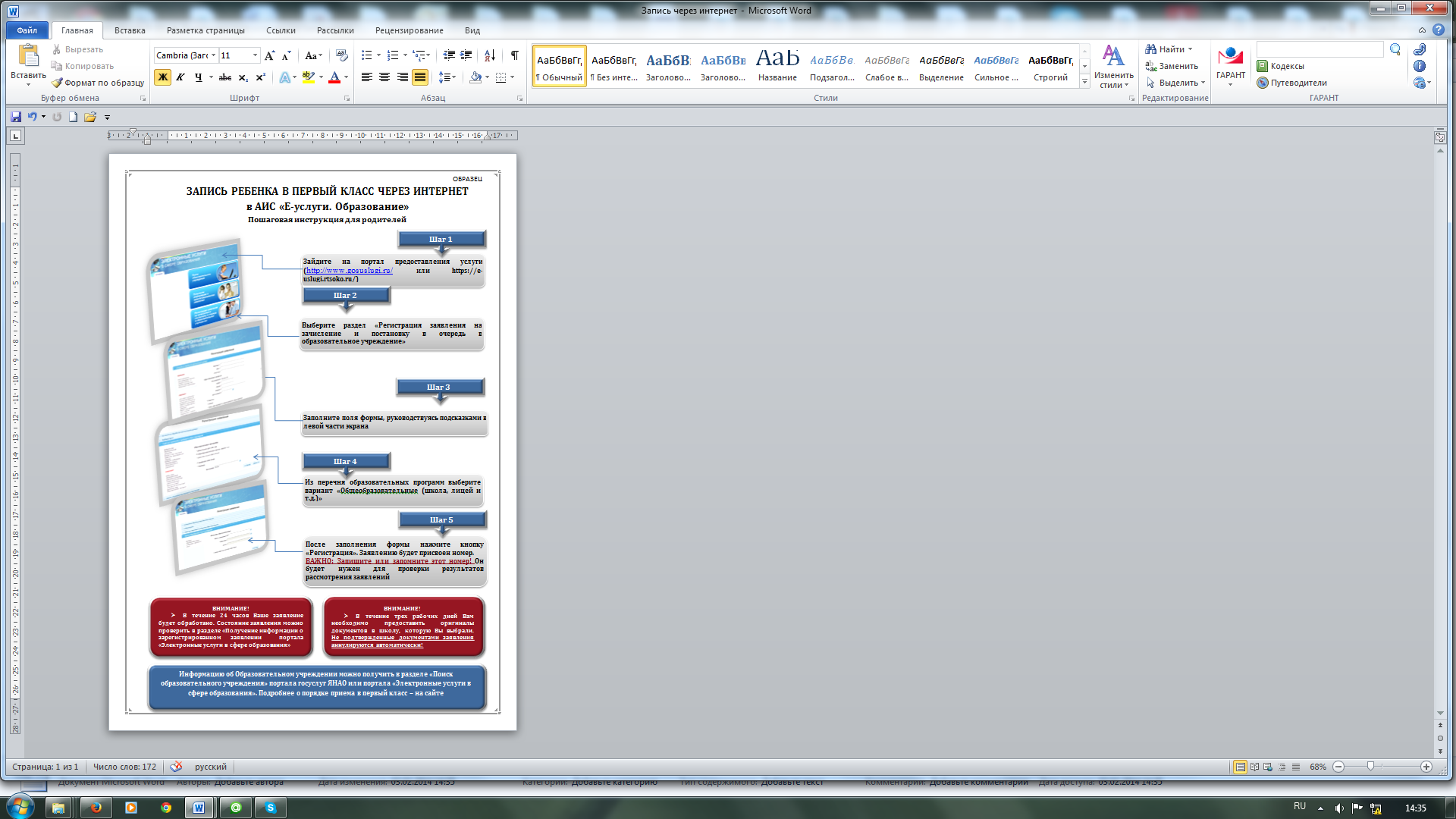 Инструкция для родителей (законных представителей)Подача заявления в первый класс через единый портал государственных услуг1 вариант.http://www.gosuslugi.ru/Если вы заранее авторизовались на едином портале государственных услуг и у вас есть Личный кабинет!Вручную выбрать местоположение – Ямало-Ненецкий автономный округ / ВЫБРАТЬЕсли вы не авторизованный пользователь, то необходимо пройти РЕГИСТРАЦИЮ.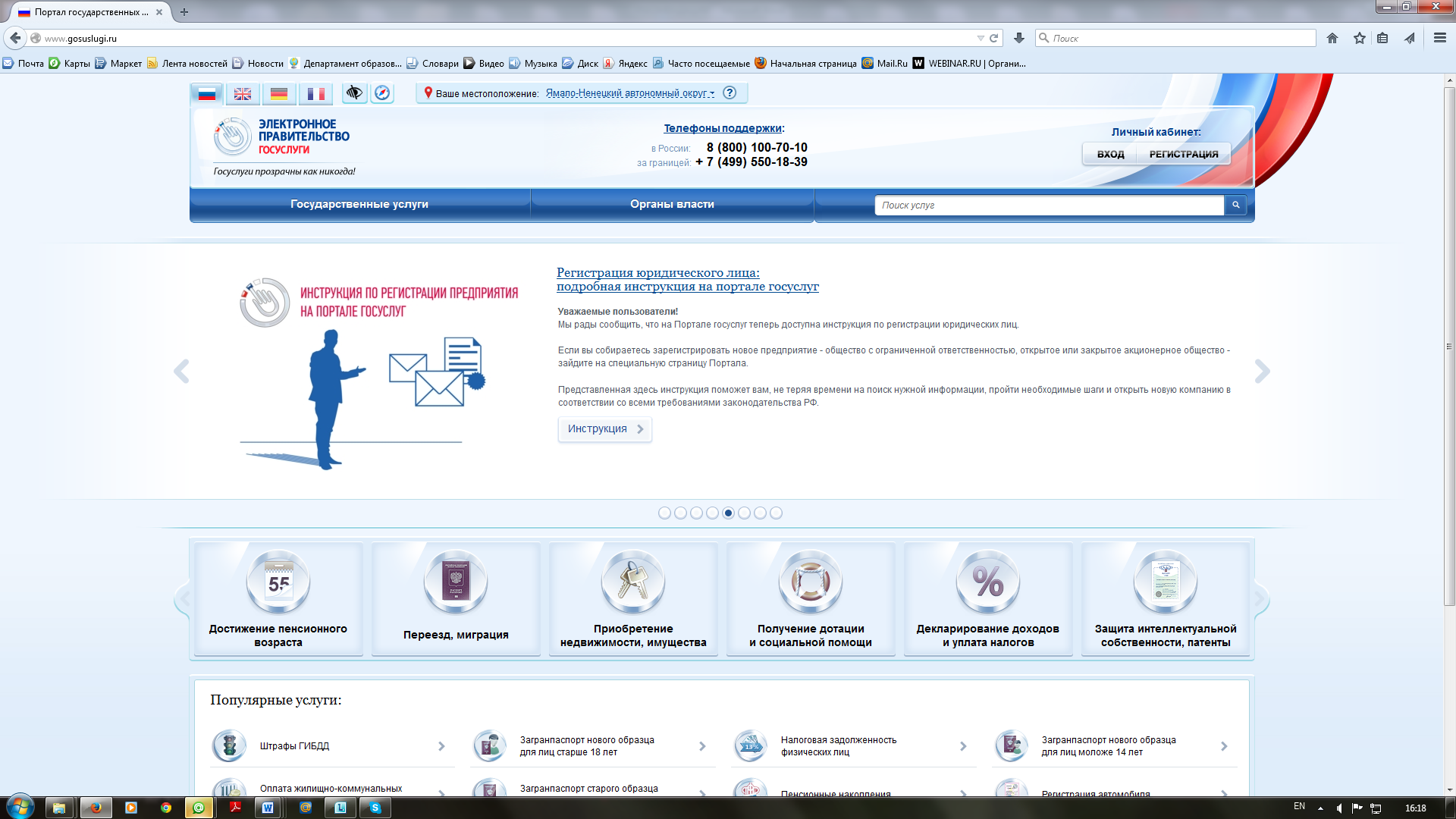 Войти в личный кабинет нажав ВХОД.Далее выбрать: Государственные услуги/Органы власти/органы власти по местоположению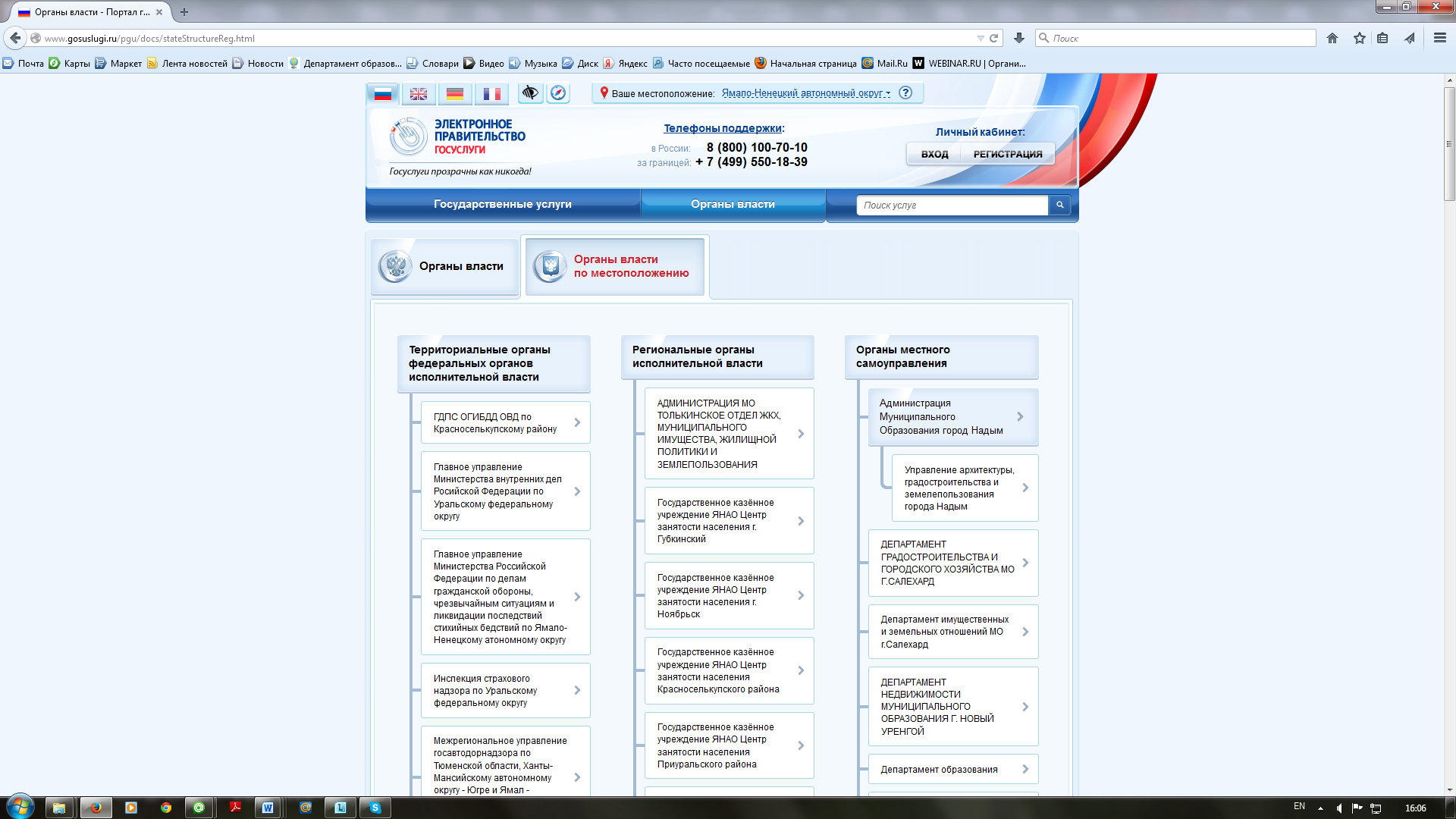 Далее выбрать: Департамент образования Ямало-Ненецкого автономного округа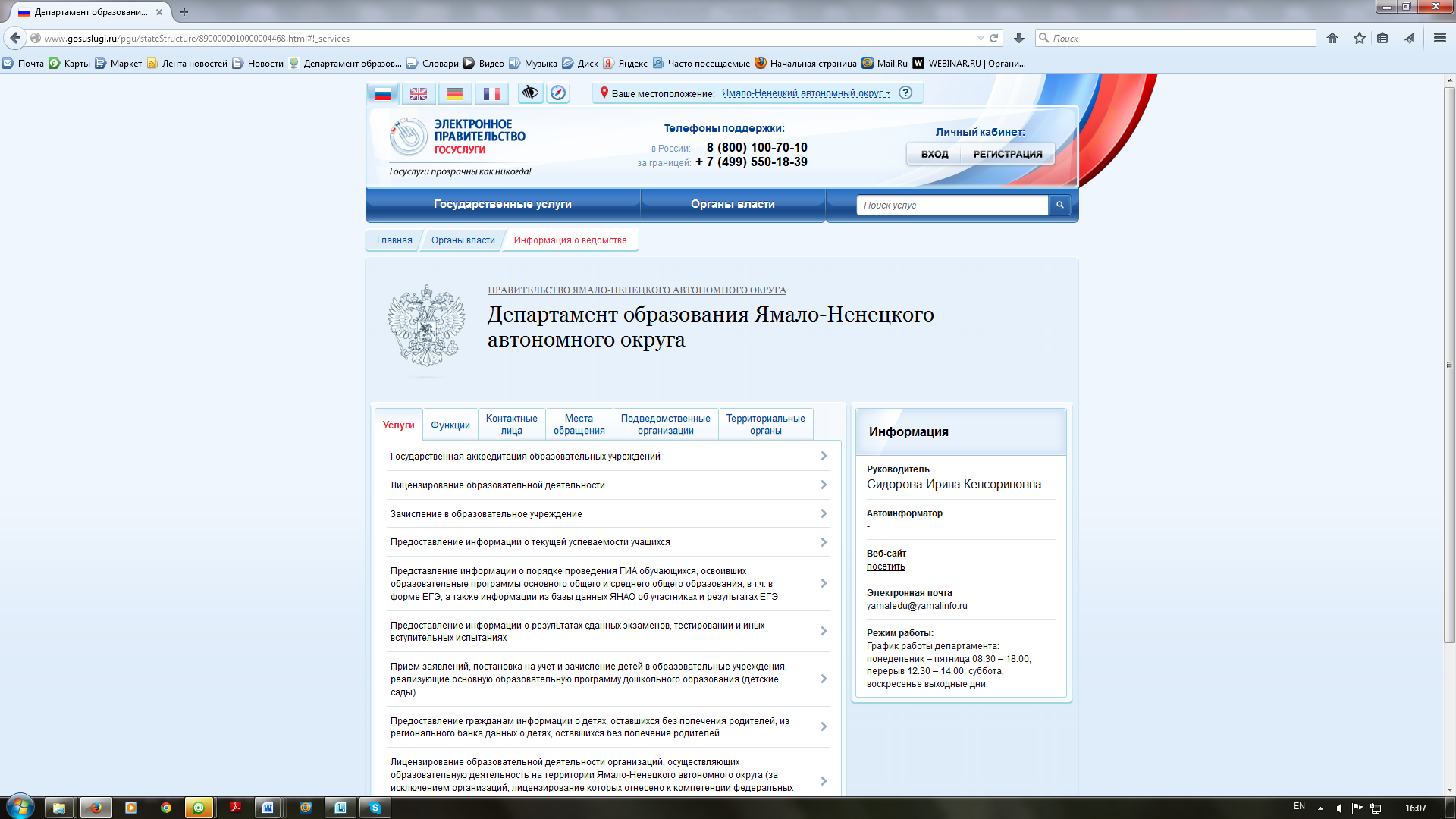 Далее выбрать: Зачисление в образовательное учреждение 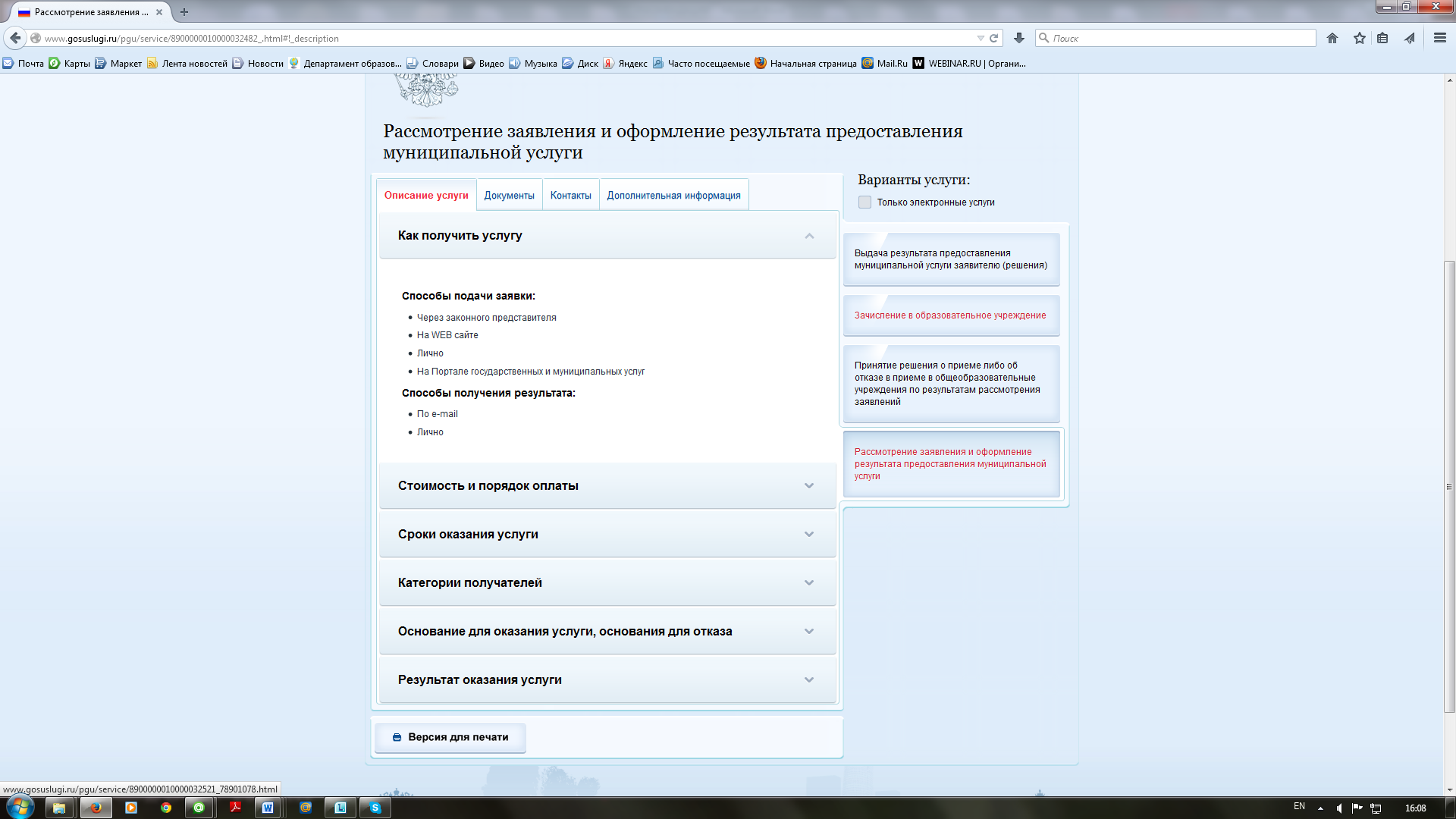 Выбрать: Зачисление в образовательное учреждение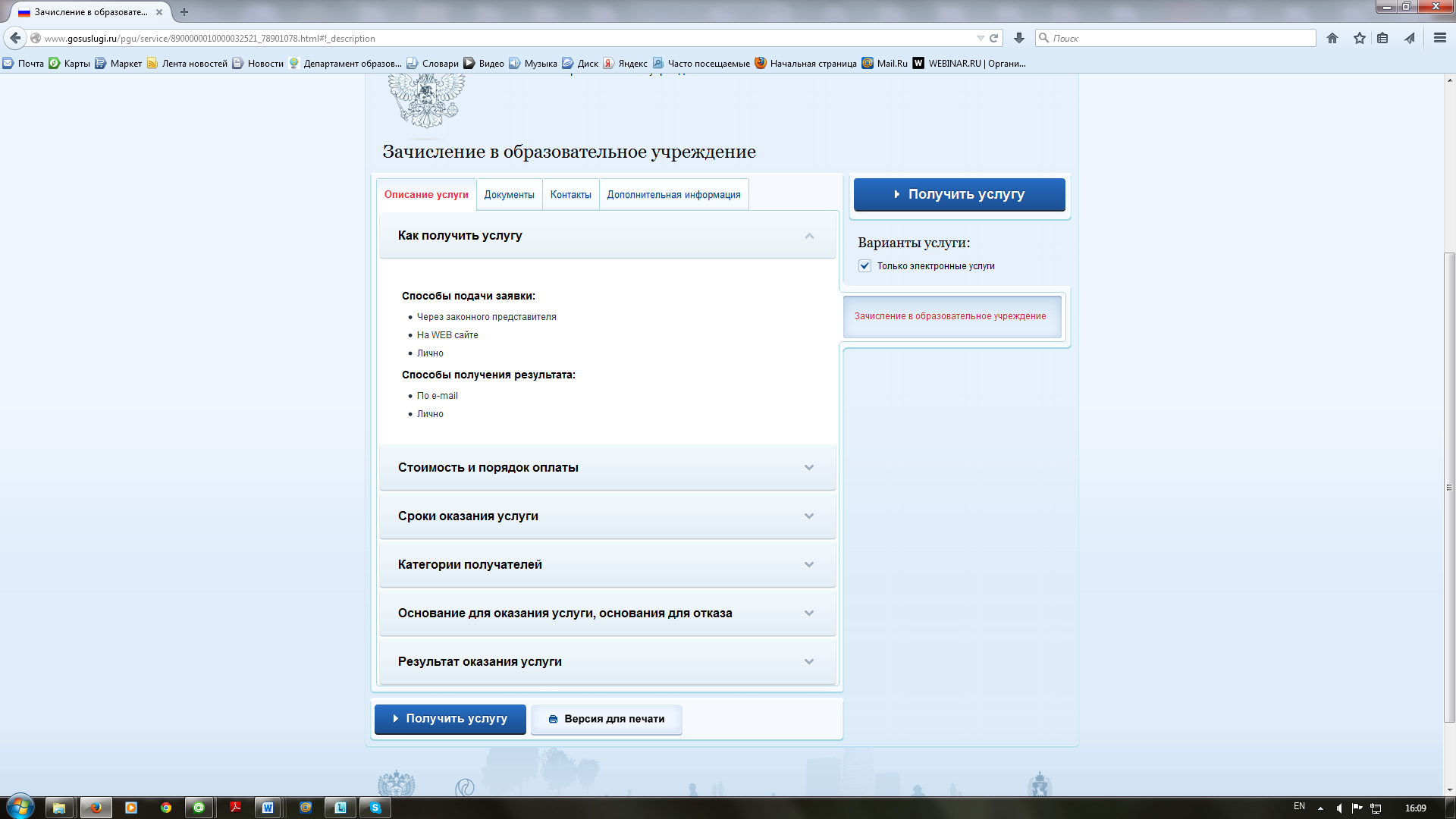 Далее: Получить услугуПодача заявления в первый класс через единый портал государственных услуг2 вариант.http://www.gosuslugi.ru/ Вручную выбрать местоположение – Ямало-Ненецкий автономный округ / ВЫБРАТЬ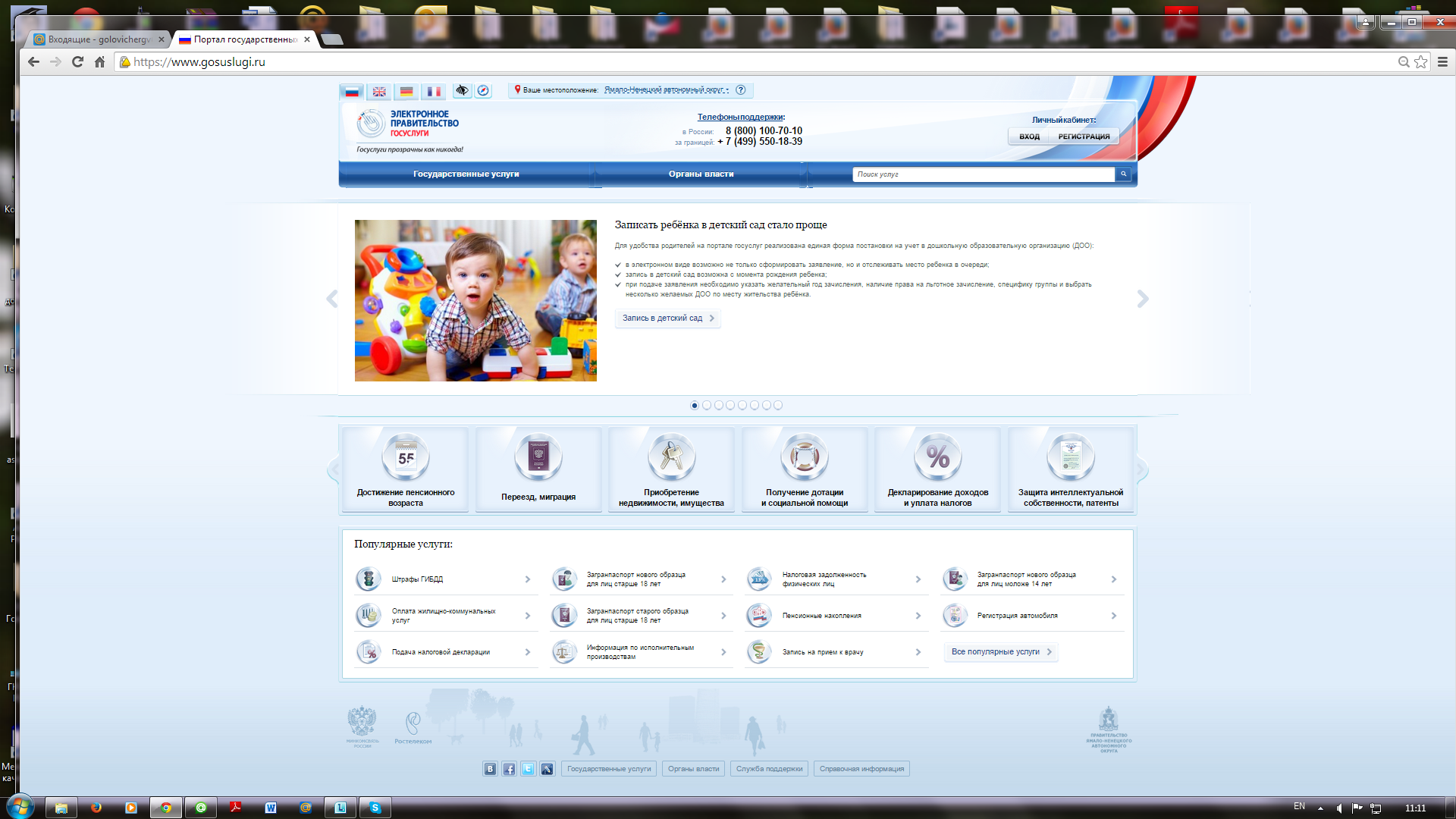 Далее выбрать: Государственные услуги/Органы власти/органы власти по местоположениюДалее выбрать: Департамент образования Ямало-Ненецкого автономного округаДалее выбрать: Зачисление в образовательное учреждение Выбрать: Зачисление в образовательное учреждениеДалее: Получить услугу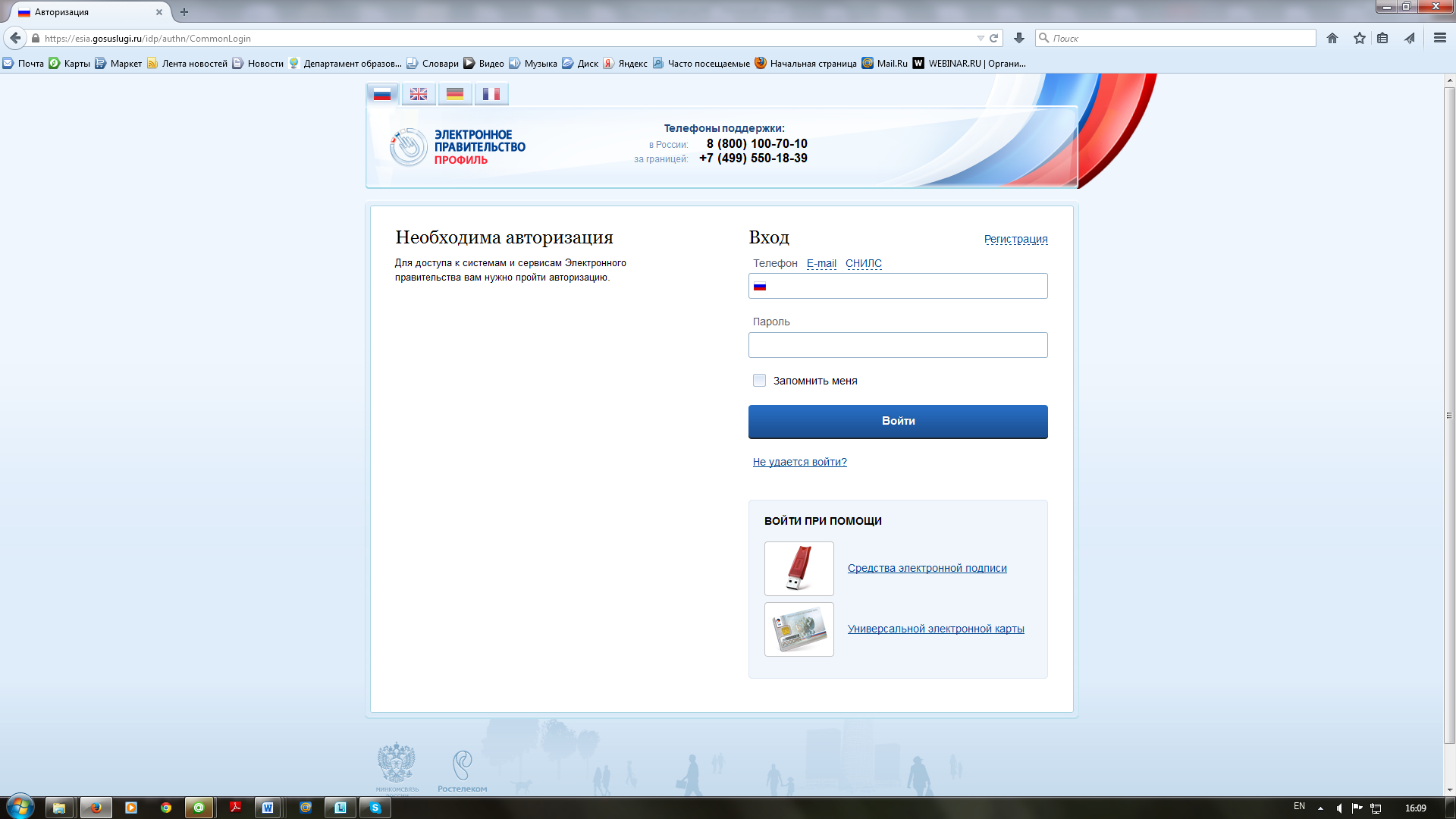 Далее: осуществить вход по СНИЛС или E-mail (если вы авторизовались заранее) или зарегистрироваться на едином портале государственных услуг. ЗАПОЛНИТЬ НОВОЕ ЗАЯВЛЕНИЕ. Подача заявления в первый класс через единый портал государственных услуг3 вариант.http://www.gosuslugi.ru/Выбрать местоположение: Ямало-Ненецкий автономный округВыбрать: Все популярные услуги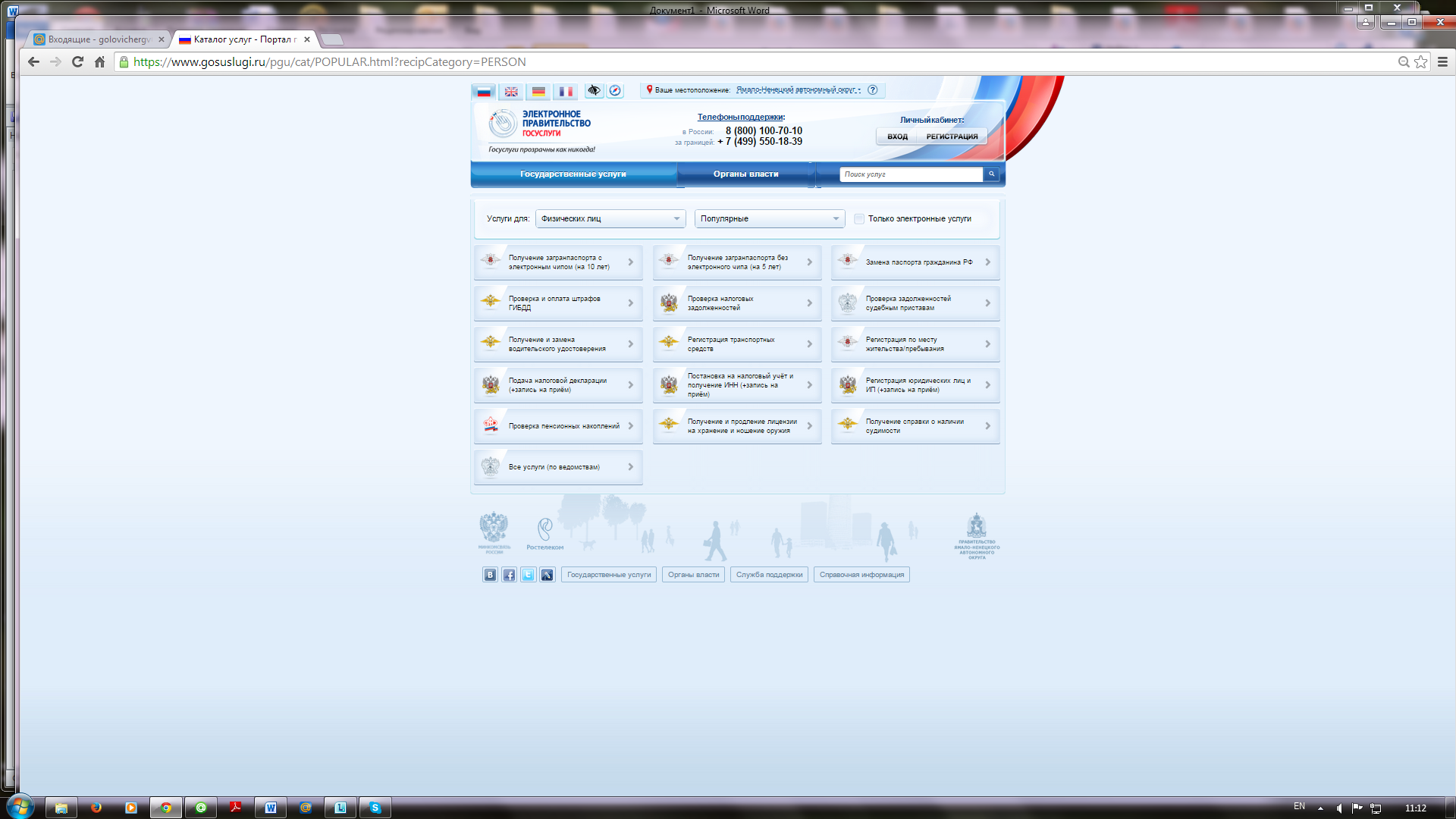 Выбрать: Все услуги по ведомствам/Только электронные услугиВыбрать далее: Департамент образования Ямало-Ненецкого автоносного округа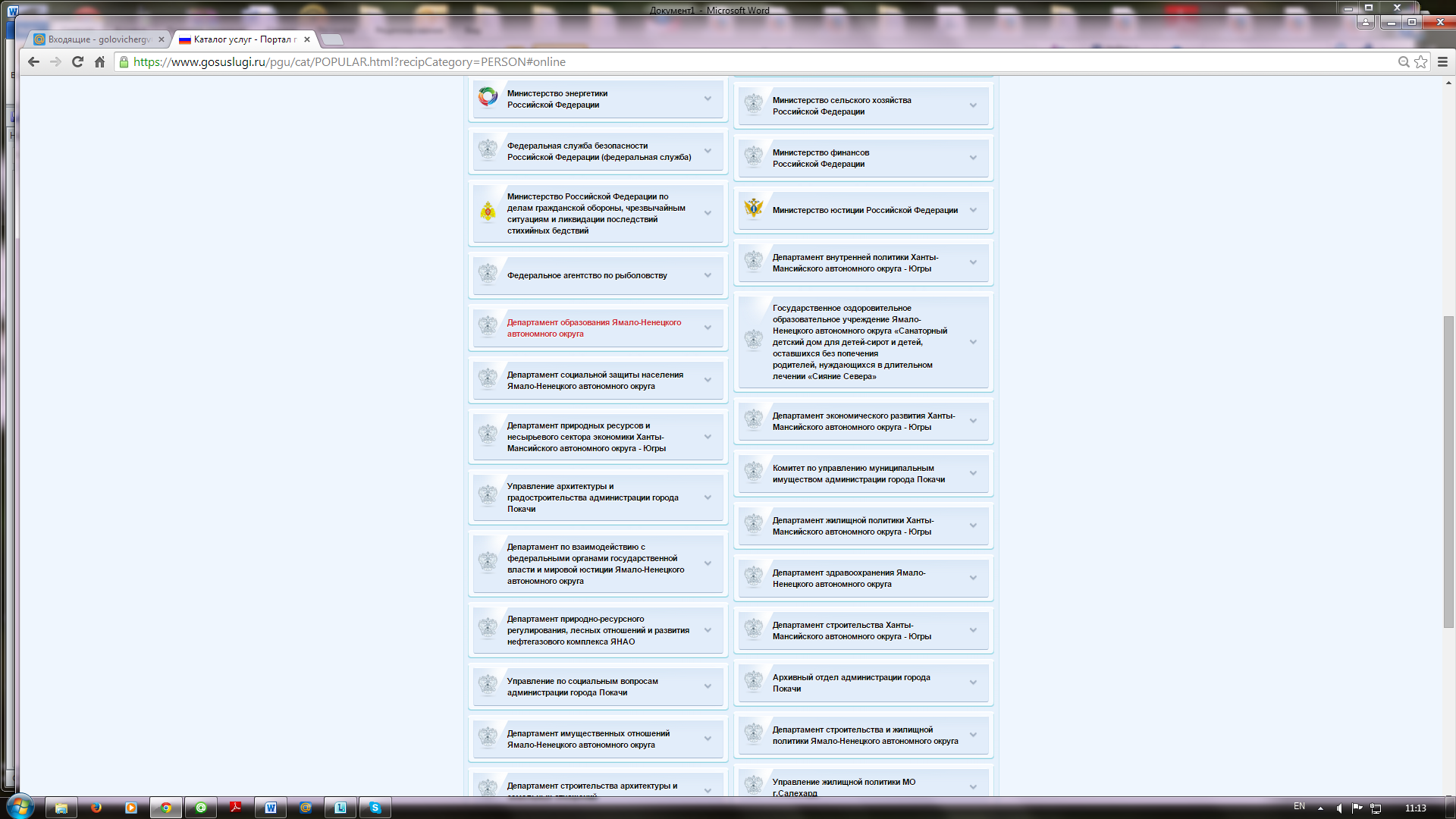 Выбрать услугу: Зачисление в ОУ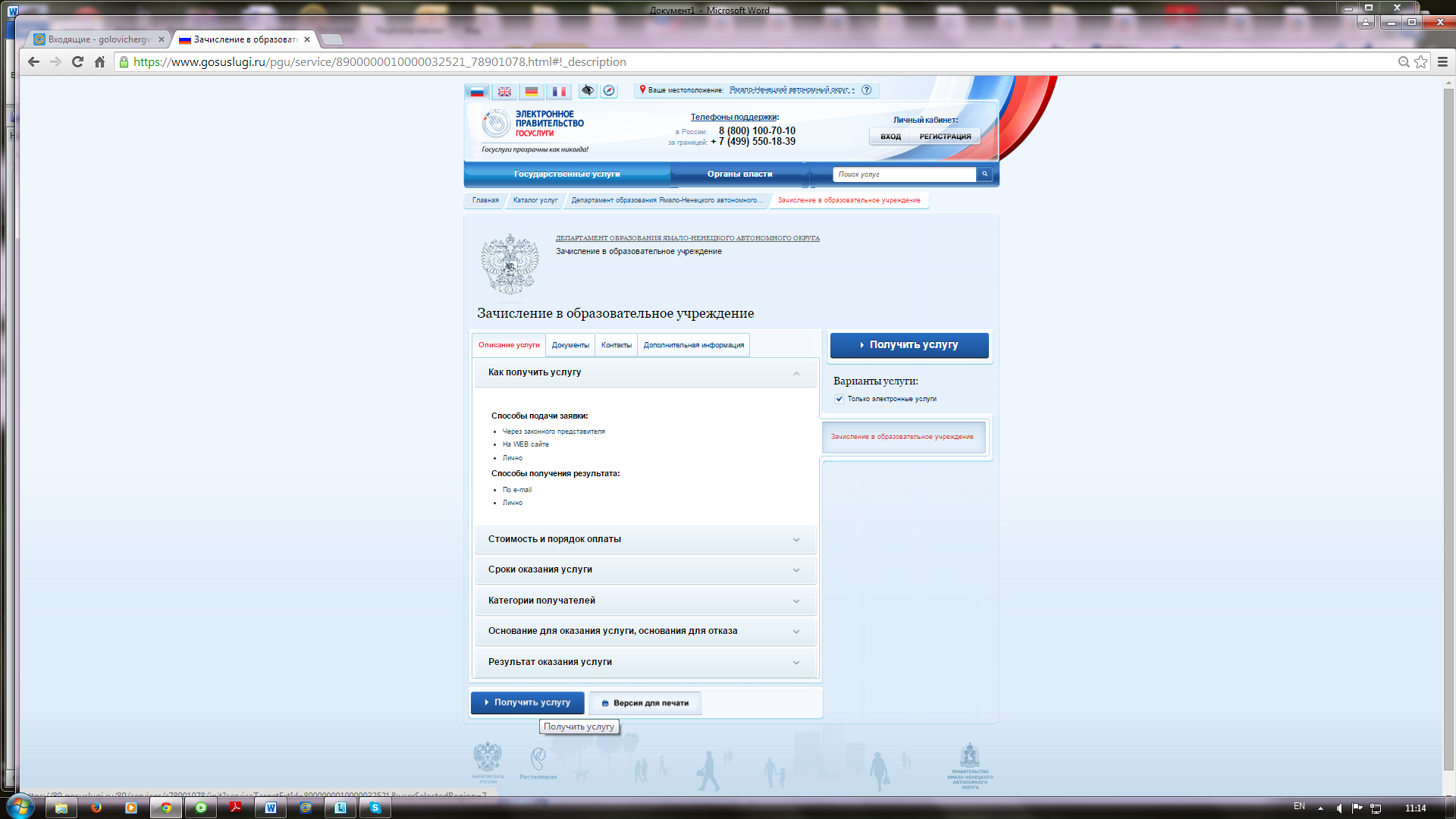 Выбрать: Получить услугуОформить заявление 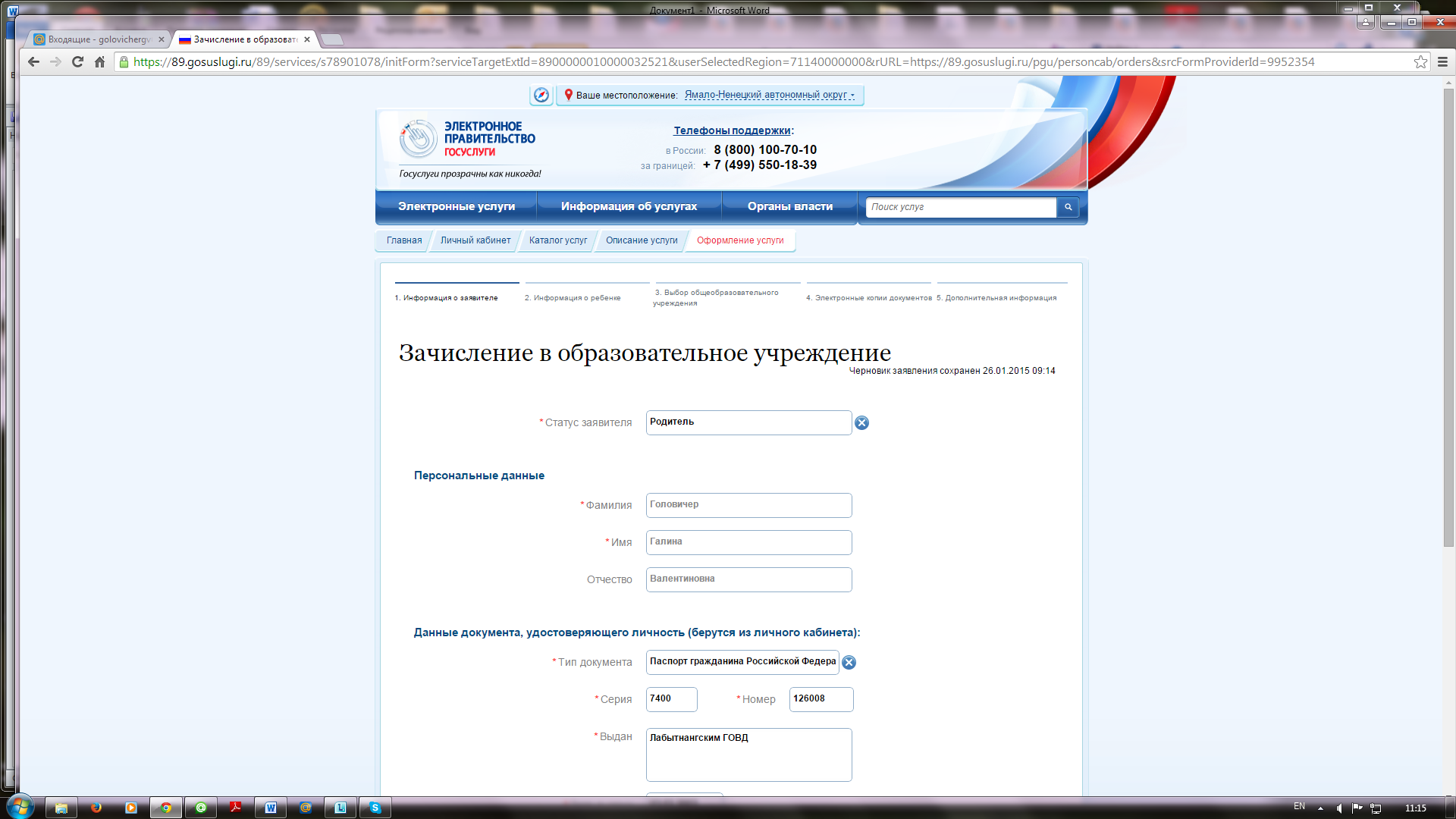 Подача заявления в первый класс через единый портал государственных услуг4 вариант (из личного кабинета авторизованного пользователя)Местоположение: Например, Ямало-Ненецкий автономный округ/Новый Уренгой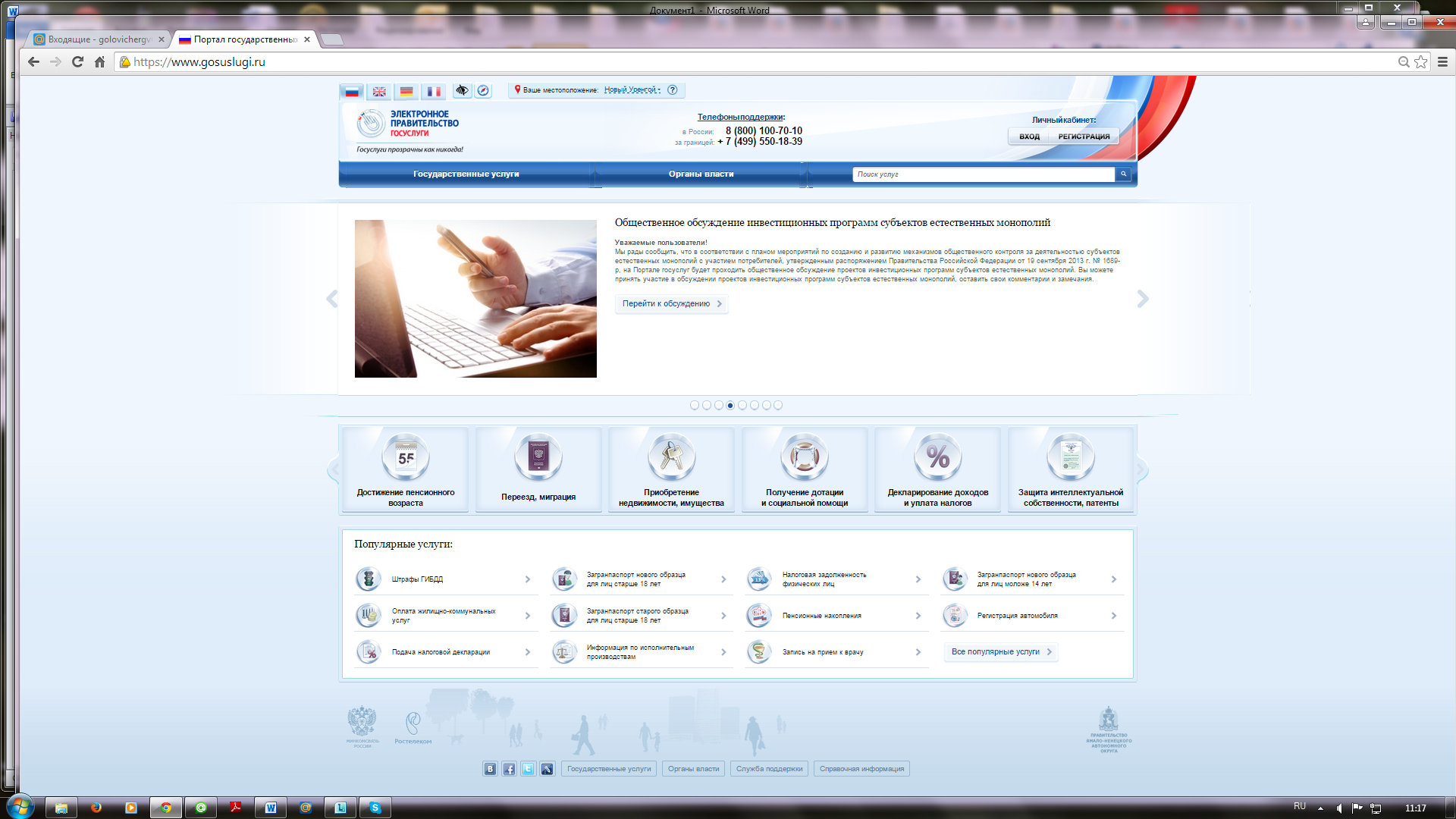 Далее: Все популярные/Только электронные/Все услуги по ведомствам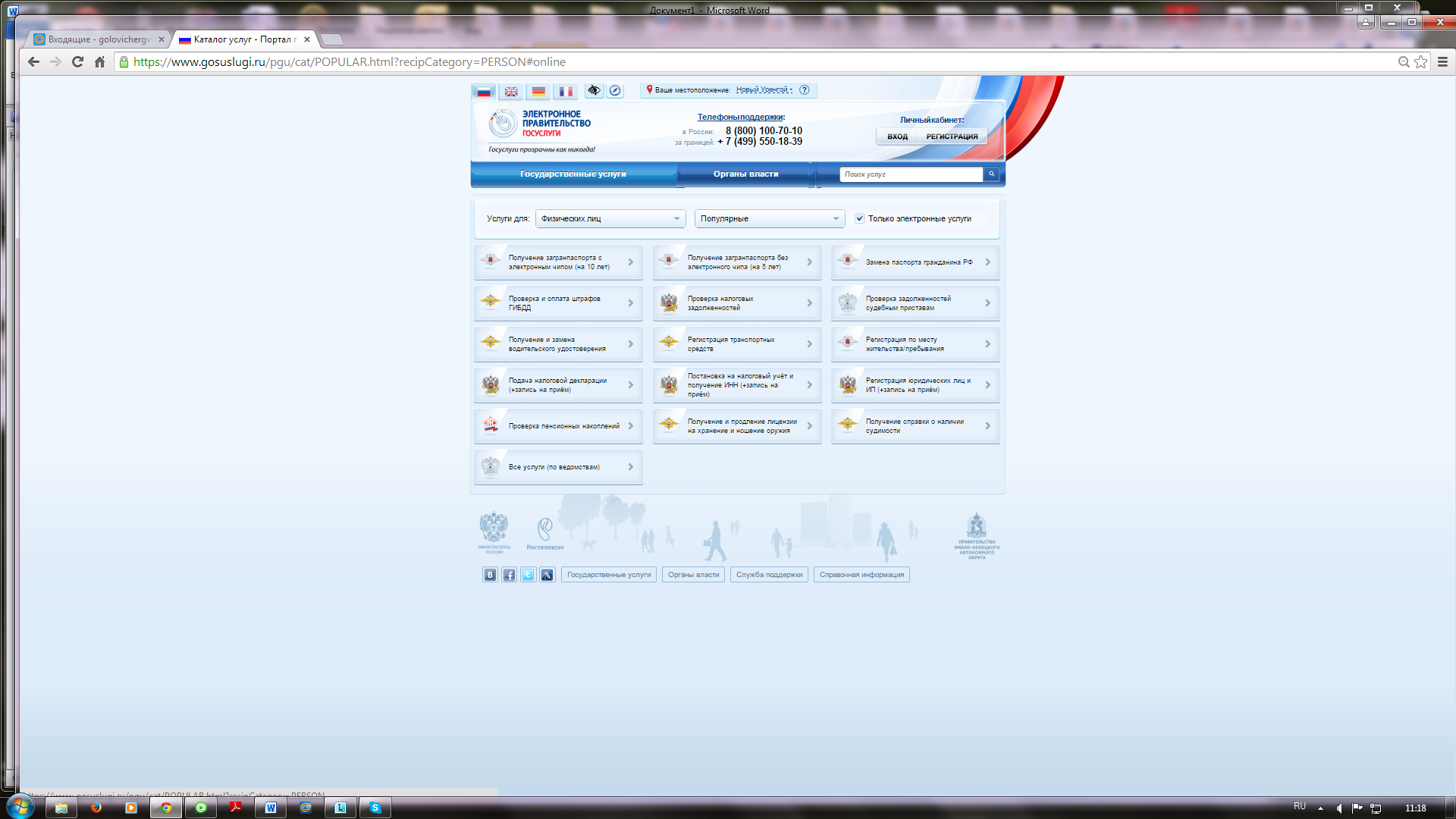 Далее: Департамент образования ЯНАО/Зачисление в образовательное учреждениеПолучить услугу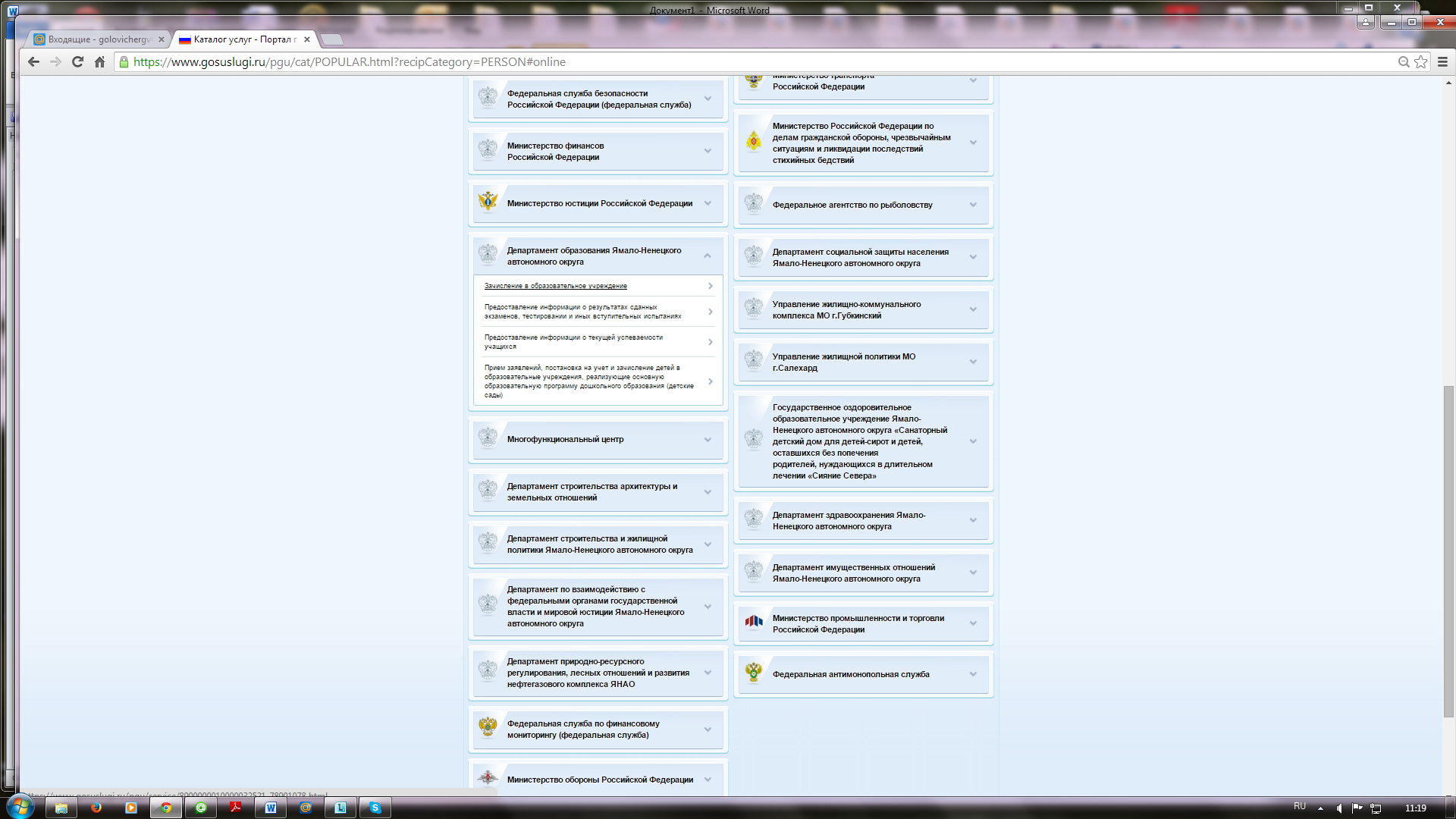 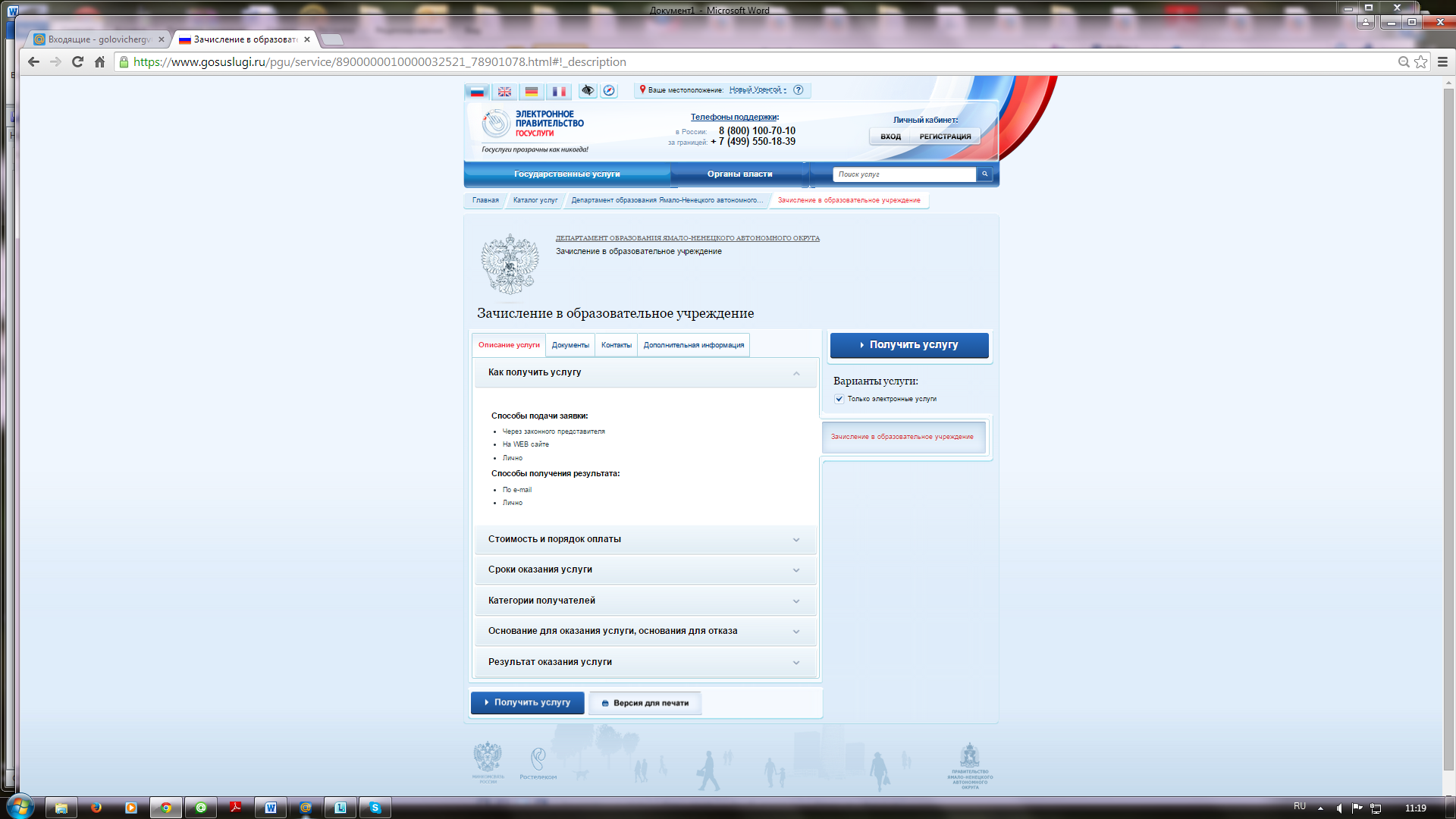  При нажатии ПОЛУЧИТЬ УСЛУГУ и далее заполнить заявление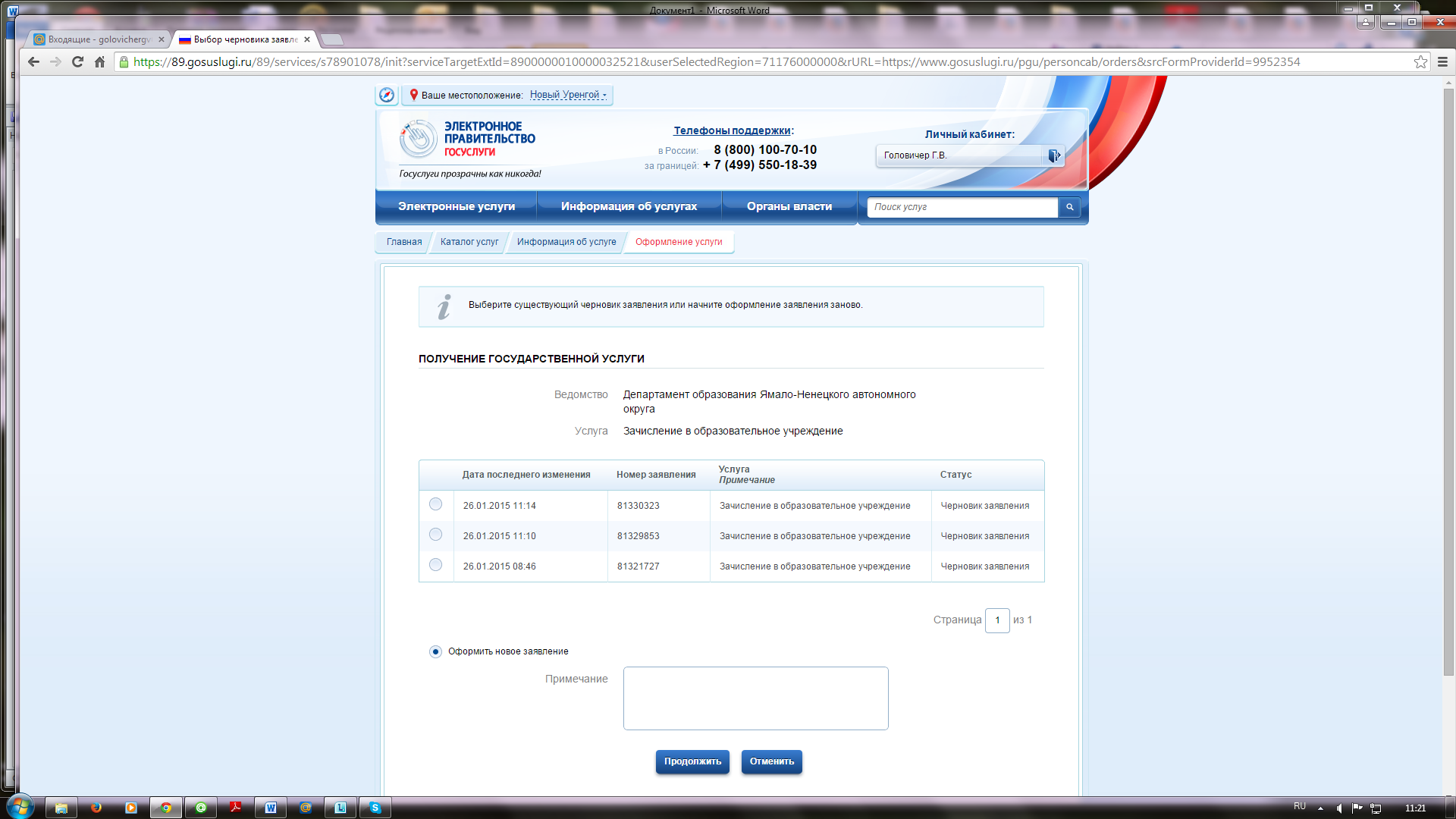 Примерный порядок приема граждан в образовательную организацию1. Порядок приема граждан в муниципальную общеобразовательную организацию (далее - ОО) в части, не урегулированной Законом Российской Федерации "Об образовании", определяется настоящим Порядком.2. В ОО на ступени начального общего, основного общего, среднего общего образования принимаются все подлежащие обучению граждане, проживающие на закрепленной учредителем за ОО территории  [здесь должна быть ссылка на приказ о закреплении территорий] и имеющие право на получение образования. Факт проживания на указанной территории подтверждается одним из документов:- оригиналом и копией свидетельства о регистрации ребенка по месту жительства или свидетельство о регистрации ребенка по месту пребывания на закрепленной территории;- договором социального найма (найма), безвозмездного пользования, иными договорами, подтверждающими права владения и (или) пользования жилым помещением;-  свидетельством о праве собственности на жилье.3. Прием иностранных граждан и лиц без гражданства в ОО для обучения по основным общеобразовательным программам осуществляется в соответствии с настоящим Порядком и международными договорами Российской Федерации.4. Для граждан, не достигших четырнадцати лет, или находящихся под опекой, местом жительства признается место жительства их законных представителей – родителей, усыновителей, опекунов.5. Гражданам, не проживающим на территории, закрепленной за ОО, или не имеющим регистрации по месту пребывания или по месту жительства на данной территории, может быть отказано в приеме только по причине отсутствия свободных мест в ОО. 6. Прием детей в ОО осуществляется без вступительных испытаний (процедур отбора).7. В первый класс ОО принимается ребенок, достигший к началу обучения возраста шести лет шести месяцев, при отсутствии противопоказаний по состоянию здоровья, но не позже достижения им возраста восьми лет. 	Прием ребенка в ОО для обучения в более раннем или более позднем возрасте осуществляется по заявлению родителя (законного представителя) при наличии заключения психолого-медико-педагогической комиссии о готовности ребенка к освоению основных общеобразовательных программ.7.1. Прием заявления для зачисления ребенка в ОО от родителя (законного представителя) осуществляется при личном обращении в ОО с предоставлением заявления в письменной форме или в электронной форме через Интернет (http://www.gosuslugi.ru/ или https://e-uslugi.rtsoko.ru/)/7.2. Для зачисления ребенка в первый класс родитель (законный представитель) предъявляет документ, удостоверяющий личность, и  предоставляет в ОО следующие документы:- заявление о приеме на имя руководителя ОО;- оригинал и копию свидетельства о рождении ребенка (копия заверяется подписью директора ОО и печатью, после чего оригинал документа возвращается родителю (законному представителю);- копию медицинской карты ребенка (оригинал медицинской карты предоставляется в ООО не позднее 30 августа текущего года);- документы, подтверждающие проживание семьи на закрепленной за ОО территории.Родители (законные представители) ребенка, являющегося иностранным гражданином или лицом без гражданства, дополнительно предъявляют заверенные в установленном порядке копии документа, подтверждающего родство заявителя (или законность представления прав обучающегося) и документа, подтверждающего право заявителя на пребывание в Российской Федерации.Иностранные граждане и лица без гражданства все документы представляют на русском языке или вместе с заверенным в установленном порядке переводом на русский язык.7.3. Все дети, достигшие школьного возраста, зачисляются в первый  класс ОО независимо от уровня их подготовки. 7.4. Прием заявлений и пакета документов о зачислении ребенка в первый класс ОО в соответствии с пунктом 7.2. настоящего Порядка  осуществляется руководителем ОО или уполномоченным им лицом, в следующем порядке:а) на I этапе – для детей, зарегистрированных на закрепленной территории, срок с 01 февраля по 30 июня 2015 года;- проживающих на территории, закрепленной за ОО, при наличии свободных мест в указанной организации (для ОО без дошкольных групп);- посещающих дошкольные группы ОО и (или)  проживающих на территории, закрепленной за ОО, при наличии свободных мест в указанной организации (для ОО с дошкольными группами); б) на II этапе – для детей, не зарегистрированных на закрепленной территории, срок с 01 июля по 05 сентября 2015 года.- вне зависимости от места проживания (или посещения дошкольных групп ОО)  при наличии свободных мест в указанной организации;7.5. Приказ о зачислении ребенка во вновь комплектующийся  первый класс на основании документов, поданных в соответствии с пунктом 7.2. настоящего Порядка, издается руководителем ОО до первого рабочего дня сентября текущего года по мере формирования класса.7.6.  Приказ о зачислении ребенка в уже сформированный первый класс при наличии в нем свободных мест издается руководителем ОО в течение семи рабочих дней со дня предоставления родителем (законным представителем) документов, указанных в пункте 7.2. настоящего Порядка.7.7. На каждого ребенка, зачисленного в ОО, заводится личное дело, в котором хранятся все сданные при приеме и иные документы.8. Прием вновь прибывшего в ОО обучающегося во вторые –  одиннадцатые классы осуществляется при предъявлении  родителем (законным представителем) обучающегося документа, удостоверяющего личность, и предоставлении следующих документов:-   заявления о приеме на имя руководителя ОО;- личного дела обучающегося с годовыми отметками, заверенного печатью образовательной организации;- документа государственного образца об основном общем образовании (для детей, поступающих в 10 – 11 классы);- выписки текущих отметок обучающегося по всем изучавшимся предметам, заверенной печатью образовательной организации (при переходе в течение учебного года); - медицинской карты обучающегося;- документа, подтверждающего проживание семьи на закрепленной за ОО территории.9. При обращении родителя (законного представителя) в ОО руководитель организации или уполномоченное им лицо обязаны:9.1. Проверить наличие свободных мест в присутствии родителя (законного представителя):- при комплектовании первых классов (п. 7.4.) в автоматизированной  информационной системе «Е-услуги. Образование» (далее – АИС);- при приеме вновь прибывшего обучающегося в течение учебного года в базе данных АИС «СГ.О».9.2. Ознакомить родителя (законного представителя) с информацией о наличии или отсутствии свободных мест в ОО.9.2.1. При приеме ребенка в ОО в период комплектования первых классов (п. 7.4.):9.2.2. При подаче родителем (законным представителем) предварительной заявки на зачисление ребенка в первый класс ОО через Интернет:а) в случае, если предварительная заявка подана в ОО на момент наличия свободных мест в АИС (в уведомлении фиксируется дата и время), то:- распечатать заявку, поданную посредством АИС, передать ее для проверки и подписи родителю (законному представителю) при его личном обращении в течение 10 дней с момента подачи предварительной заявки в ОО;- проверить наличие документов, указанных в пункте 7.2. настоящего Порядка;- зарегистрировать факт подачи документов в Журнале регистрации (образец в приложении);  - предоставить родителю (законному представителю) копию заявки с указанием регистрационного номера и даты регистрации в Журнале регистрации, если пакет документов, указанный в пункте 7.2. настоящего Порядка, предоставлен полностью;  - поставить отметку о подтверждении предварительной заявки в АИС (в случае неявки родителя (законного представителя) в течение 10 дней с момента подачи предварительной заявки в ОО последняя в АИС аннулируется автоматически);б) в случае, если предварительная заявка подана в ОО на момент отсутствия свободных мест в АИС, то:- предварительная заявка формируется автоматически в АИС «Регистрация отказного заявления» для постановки ребенка в очередь; - зафиксировать факт подачи предварительной заявки в Журнале регистрации (приложение 1);- проинформировать родителя (законного представителя) о получении предварительной заявки (по контактным данным, указанным в предварительной заявке) и о наличии свободных мест в других ОО или направить родителя (законного представителя) в департамент (управление) образования органа местного самоуправления;в) в случае появления свободного места в АИС:- информировать в течение рабочего дня первого очередника (законного представителя ребенка) из АИС «Регистрация отказного заявления» о наличии свободного места в ОО. Факт информирования зафиксировать в АИС;- в случае, если родитель (законный представитель) дал согласие о приеме ребенка в данную ОО, то:1) зафиксировать факт согласия родителя (законного представителя) ребенка в АИС;2) проинформировать родителя (законного представителя) ребенка о том, что в течение 3 рабочих дней ему необходимо написать отказное заявление о приеме ребенка в другую ОО для аннулирования последнего из АИС, написать новое заявление в данную ОО и принести документы, указанные в п. 7.2. настоящего Порядка; - в случае, если в течение рабочего дня не предоставляется возможности связаться с родителем (законным представителем) (по контактным данным, указанным в предварительной заявке), то в течение следующего рабочего дня необходимо проинформировать следующего очередника, при этом продолжив информирование предыдущих очередников;- в случае, если родитель (законный представитель) ребенка дал отказ о приеме ребенка в первый класс данной ОО, то заявитель должен подтвердить факт отказа в письменной форме;- в случае, если все очередники отказались от подачи заявления в данную ОО, то наличие свободного места вновь фиксируется в АИС.9.2.3. При зачислении вновь прибывшего обучающегося в течение учебного года и при комплектовании первых классов:а) в случае наличия свободных мест в ОО на момент подачи заявления родителем (законным представителем):- проверить наличие документов, указанных в пунктах 7.2., 8. Настоящего Порядка, для зачисления ребенка в ОО;- зафиксировать факт подачи заявления в Журнале регистрации заявлений о приеме в ОО (далее – Журнал регистрации), который должен быть пронумерован и прошнурован в соответствии с требованиями документооборота (приложение №1). По требованию родителя (законного представителя) предоставить ему копию заявления с указанием регистрационного номера и даты регистрации в Журнале регистрации;- издать приказ о зачислении ребенка в ОО в течение семи рабочих дней со дня предоставления родителем (законным представителем) документов, указанных в пунктах 7.2., 8. Настоящего Порядка;  - на основании сведений из Журнала регистрации внести информацию в АИС «СГ.О».б) в случае отсутствия свободных мест в ОО на момент подачи заявления родителем (законным представителем):- зафиксировать факт подачи заявления в ОО в Журнале регистрации. По требованию родителя (законного представителя) предоставить ему копию заявления с указанием регистрационного номера и даты регистрации в Журнале регистрации;- поставить резолюцию на бланке полученного заявления: «отказано по причине отсутствия свободных мест» или в течение трех дней рабочих дней после регистрации заявления направить заявителю письменный ответ с мотивированным отказом в зачислении ребенка в ОО;- проинформировать родителя (законного представителя) об источниках получения информации о наличии свободных мест, предоставить адрес сайта департамента образования и (или) направить на Комиссию при департаменте образования для решения вопроса по приему ребенка в ОО.10. Ознакомить поступающего и (или) его родителя (законного  представителя) с уставом ОО, лицензией на право ведения образовательной деятельности, свидетельством о государственной аккредитации ОО. Факт ознакомления фиксируется в заявлении о приеме и заверяется личной подписью родителей (законных представителей). Подписью родителей (законных представителей) обучающегося фиксируется согласие на обработку своих персональных данных и персональных данных ребенка в порядке, установленном федеральным законодательством. Приложение №1.ПРИМЕРНАЯ ФОРМА журналарегистрации заявлений о приеме в ООмуниципального образования _____________________________________________________________________________Наименования поляПример заполненияКраткое наименование:MБОО СОШ №11Англоязычное краткое наименование ОО:MBU11Номер:11Вид/тип ОО:Средняя общеобразовательная школаФорма организации:ГосударственнаяАдрес:629008, ЯНАО, г. Салехард, ул.  Ленина, д.23Руководитель/директор:Ильина Вера ВасильевнаВышестоящая организация:Например: Муниципальное учреждение "Управление образования Администрации города …….."Район населенного пункта:- (если имеется)Территориальная принадлежность:- указатьТелефон:8(35936)3-07-04E-mail:Обязательно указатьWeb-сайт:Обязательно указатьИНН:8911010000 (обязательно указать свой)Общеобразовательные программы:Реализует программу среднего (полного) образования по типовым общеобразовательным программам, рекомендованным Министерством образования РФ.Правила и порядок приема:- указать либо прикрепит приказПорядок и основания отчисления:- указать или прикрепить приказНаличие групп круглосуточного пребывания:- отсутствуют/при наличии описатьРежим занятий:- обязательно указать либо прикрепить нормативный документЗакрепленные территории:- прикрепить приказ о закрепленных территорияхАдрес в сети ИнтернетОтветственный операторЕПГУ - Федеральный портал «Электронное правительство. Госуслуги» (личный кабинет) http://www.gosuslugi.ru/ДИТИС ЯНАОМодуль клиент АИС «Е-услуги»https://e-uslugi.rtsoko.ruГКУ ЯНАО «РЦОКО»№п/пДата обращения, времяФамилия, имя, отчество ребенкаДата рожденияИнформация о родителях     
(законных представителях): Ф.И.О., место работыДомашний адрес, тел. контактаЛичная подпись родителя (законного представителя)Отметка о зачислении в ОО (дата и номер приказа)12345678